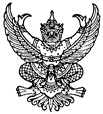 ที่  มท 0815.4/  	                                                                กรมส่งเสริมการปกครองท้องถิ่น	                                                                         ถนนนครราชสีมา เขตดุสิต กทม. 10300					                 เมษายน  ๒๕๖4เรื่อง  เลื่อนการฝึกอบรมตามโครงการฝึกอบรมเชิงปฏิบัติการการจัดการระบบสารสนเทศขององค์กรปกครอง
         ส่วนท้องถิ่นเพื่อเชื่อมโยงระบบติดตามและประเมินผลแห่งชาติ (e-Plan – eMENSCR) ปีงบประมาณ พ.ศ. 2564 
          อันเนื่องมาจากสถานการณ์การแพร่ระบาดของโรคติดเชื้อไวรัสโคโรนา 2019เรียน   ผู้ว่าราชการจังหวัด ทุกจังหวัด อ้างถึง  1. หนังสือกรมส่งเสริมการปกครองท้องถิ่น ที่ มท 0815.4/ว 3167 ลงวันที่ 12 ตุลาคม 2563           2. หนังสือกระทรวงมหาดไทย ด่วนที่สุด ที่ มท 0808.2/ว 1645 ลงวันที่ 18 มีนาคม 2563                        ตามหนังสือที่อ้างถึง 1 กรมส่งเสริมการปกครองท้องถิ่น แจ้งกำหนดการฝึกอบรมโครงการฝึกอบรมเชิงปฏิบัติการการจัดการระบบสารสนเทศขององค์กรปกครองส่วนท้องถิ่นเพื่อเชื่อมโยงระบบติดตามและประเมินผลแห่งชาติ (e-Plan – eMENSCR) ปีงบประมาณ พ.ศ. 2564 กำหนดการฝึกอบรม จำนวน 30 รุ่น ระหว่างวันที่ 24 พฤศจิกายน 253 ถึงวันที่ 3 กันยายน 2564 นั้น                     กรมส่งเสริมการปกครองท้องถิ่นพิจารณาแล้วเห็นว่า ปัจจุบันสถานการณ์การแพร่ระบาดของโรคติดเชื้อไวรัสโคโรนา 2019 มีการกระจายในหลายพื้นที่ ทำให้มีความเสี่ยงในการเดินทางมาฝึกอบรม ประกอบกับ
เพื่อปฏิบัติตามแนวทางและมาตรการในการป้องกันการแพร่กระจายของเชื้อไวรัสโคโรนา 2019 
ได้เลื่อนการฝึกอบรมตั้งแต่รุ่นที่ 17 เป็นต้นไป ตามกำหนดการฝึกอบรมในเดือนเมษายน 2564 ออกไปก่อน จนกว่าสถานการณ์จะคลี่คลาย สำหรับค่าใช้จ่ายที่เกิดขึ้นจากการยกเลิกหรือเลื่อนการเดินทางไปราชการในครั้งนี้ ขอให้จังหวัดแจ้งท้องถิ่นจังหวัด เพื่อแจ้งองค์กรปกครองส่วนท้องถิ่นถือปฏิบัติตามหนังสือที่อ้างถึง 2 
ส่วนกำหนดการฝึกอบรมใหม่ จะแจ้งให้ทราบต่อไป                     จึงเรียนมาเพื่อโปรดทราบ และกรุณาแจ้งให้องค์กรปกครองส่วนท้องถิ่นแจ้งบุคลากรที่เข้ารับการฝึกอบรมทราบด้วย     ขอแสดงความนับถือ                         (นายประยูร รัตนเสนีย์)                                                              อธิบดีกรมส่งเสริมการปกครองท้องถิ่นกองยุทธศาสตร์และแผนงานกลุ่มงานติดตามประเมินผล                                                                                                     โทร. ๐ ๒241 9000 ต่อ 1410 /โทรสาร ๐ ๒๒43 7533ผู้ประสานงาน : นางวิชญา สุขกระจ่าง โทร 092-025-5885